DISHES AND THEIR ALLERGEN CONTENT – Homemade@Haddenham St Mary’sMAIN DISHES – Spring 2 2019All free from menu options are free from gluten and dairy products – for further information please email homemade@haddenham-st-marys.bucks.sch.ukDISHES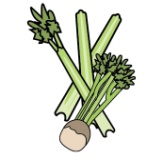 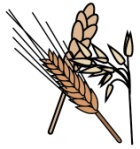 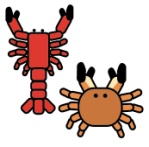 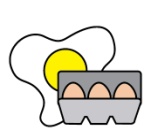 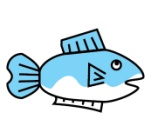 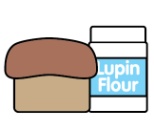 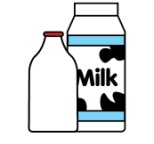 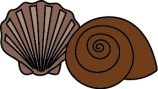 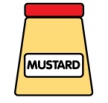 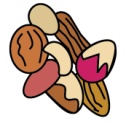 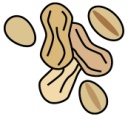 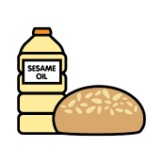 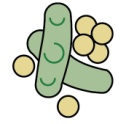 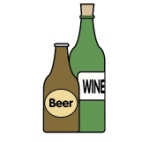 CeleryCereals containing glutenCrustaceansEggsFishLupinMilkMolluscMustardNutsPeanutsSesame seedsSoya DioxideChicken balti, rice and naan bread✓✓✓Vegetable balti, rice and naan bread✓ ✓✓ Roast turkey  dinner✓✓✓Quorn roast dinner✓✓✓Jacket potato with a choice of fillings✓✓Breaded plaice, potato rosti and vegetables✓✓✓✓Vegetable fingers, new potatoes/chips/ croquettes/rosti and  vegetables✓✓✓‘Free from’ fish fingers, new potatoes/chips/croquettes and vegetables✓DISHESCeleryCereals containing glutenCrustaceansEggsFishLupinMilkMolluscMustardNutsPeanutsSesame seedsSoya DioxideSausage casserole✓✓✓✓Veggie sausage casserole✓✓✓✓Cod bites, croquettes and vegetables✓✓✓✓Vegetable bites, croquettes and vegetables✓✓✓Roast beef dinner✓✓✓Vegetable sausage roast dinner✓✓✓✓Sausage, mash and vegetables✓✓✓✓Veggie sausage, mash and vegetables✓✓✓✓Falafel roast dinner✓✓✓Fish fingers, chips and vegetables✓✓✓✓Spaghetti Bolognese ✓✓✓Veggie spaghetti Bolognese ✓✓✓DISHESCeleryCereals containing glutenCrustaceansEggsFishLupinMilkMolluscMustardNutsPeanutsSesame seedsSoya DioxideVegetable slice, chips and peas✓ ✓✓Fishcake, chips and peas✓✓✓✓Chicken and sweetcorn pie, diced potatoes and veg✓✓✓Vegetable pie, diced potatoes and veg✓✓✓Macaroni cheese and garlic bread✓✓✓Pizza, potato wedges and vegetables✓✓✓Cottage pie✓Veggie cottage pie✓Review date: 25/1/19Reviewed by:J Higgins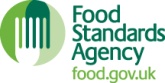 You can find this template, including more information at www.food.gov.uk/allergy